Об    утверждении   перечня    социально   значимых продовольственных товаров   и предельных размеров розничных торговых надбавок на социально значимые продовольственные товары, реализуемые на территории  населенных пунктов Алданского района, относящихся к районам   Крайнего  Севера    с ограниченными сроками завоза грузов (продукции)В соответствии с постановлением Правительства Российской Федерации от 07.03.1995 г. № 239 «О мерах по упорядочению государственного регулирования цен (тарифов), Законом Республики Саха (Якутия) от 15.06.2005 г. 246-З № 499-III «О наделении органов местного самоуправления в Республики Саха (Якутия) отдельными государственными полномочиями по государственному  регулированию цен (тарифов)», постановлением Правительства РФ от 23 мая 2000г. № 402 «Об утверждении Перечня районов Крайнего Севера и приравненных к ним местностей с ограниченными сроками завоза грузов (продукции)», на основании решения Алданского районного Совета депутатов от 22.05.2013 № 38-5 «О принятии Положения «О порядке установления цен (тарифов), надбавок на территории Алданского района»,   администрация  МО «Алданский район» постановляет:Утвердить:         1.1. Перечень   социально  значимых     продовольственных   товаров,    реализуемых         на территории  населенных  пунктов   Алданского района, относящихся   к районам  Крайнего Севера с ограниченными сроками завоза грузов (продукции), на которые устанавливаются предельные размеры розничных торговых надбавок согласно  Приложению  № 1  к  настоящему  постановлению.        1.2. Предельные   размеры   розничных    торговых надбавок   на     социально         значимые продовольственные товары,    реализуемые         на территории  населенных  пунктов   Алданского района, относящихся   к районам  Крайнего Севера с ограниченными сроками завоза грузов (продукции), согласно  Приложению № 2 к настоящему постановлению.        2.  Настоящее   постановление   распространяется  на  все хозяйствующие субъекты торговли, независимо от их организационно-правовой формы и ведомственной принадлежности, в том числе на индивидуальных предпринимателей, осуществляющих реализацию социально значимых продовольственных товаров, включенных в Перечень, утвержденный настоящим постановлением, на территории населенных пунктов  Алданского района, относящихся   к районам  Крайнего Севера с ограниченными сроками завоза грузов (продукции).         3. Управлению экономики (Ведерникова Е.В.) установить контроль соблюдения дисциплины цен хозяйствующими субъектами торговли в части применения предельных размеров розничных торговых надбавок на социально значимые продовольственные товары в соответствии с Перечнем, утвержденных настоящим постановлением.Настоящее     постановление      вступает     в     силу    с    момента       официального обнародования.Обнародовать   и    опубликовать   настоящее    постановление    в      установленном порядке.Разместить      настоящее         постановление        на           официальном          сайте    муниципального образования  «Алданский район».Контроль       по     исполнению    настоящего     постановления         возложить     на  заместителя главы администрации муниципального образования «Алданский район» по экономике и финансам – Дудникова А.А.  И.о. главы администрации                                                                                        Р.Г.ХалиуллинКрючкова Е.Г.(41145) 32-5-37                                                                                Приложение № 1                                                                                 к постановлению главы администрации                                                       МО «Алданский район»                                                                                 от « _26__» _июня_   2017 г. № _696 п_        Перечень     социально     значимых   продовольственных   товаров,реализуемых на территории населенных пунктов Алданского района,относящихся к районам   Крайнего  Севера   с ограниченными сроками завоза грузов (продукции), на которые устанавливаются предельные размеры  розничных торговых надбавокХлеб из муки пшеничной муки высшего сорта, 1 сортаМука пшеничная высший сортСахар-песокРис шлифованныйКрупа гречневая - ядрицаМакаронные изделияЯйцо куриноеМасло подсолнечноеМолоко питьевое, молочный напиток до 3,2% жирности ( включительно)Детское питание (сухие молочные смеси)                                                                                                                                                            Приложение № 2                                                                                                                                                             к постановлению главы администрации                                                                                                                                                                          МО «Алданский район»                                                                                                                                                            от « _26__» _июня_  2017 г. № _696 п_        Предельные   размеры   розничных    торговых надбавок   на     социально         значимые продовольственные товары,      реализуемые    на территории  населенных  пунктов   Алданского района,  относящихся   к районам  Крайнего Севера с ограниченными сроками завоза грузов (продукции)Примечание: Предельная розничная торговая надбавка  на товары, закупаемые на территории МО «Алданский район», применяется к закупочным ценам поставщиков, находящихся  на территории МО «Алданский район». В состав розничной надбавки включены  все необходимые затраты хозяйствующего субъекта,  в том числе транспортные расходы, не учтенные при закупке  в ценах поставщика.Предельная розничная торговая надбавка  на товары, закупаемые за пределами территории МО «Алданский район», применяется к закупочным ценам поставщиков, находящихся  за пределами территории МО «Алданский район». В состав розничной надбавки включены  все необходимые затраты хозяйствующего субъекта,  в том числе транспортные расходы, не учтенные при закупке  в ценах поставщика.РЕСПУБЛИКА  САХА (ЯКУТИЯ) АДМИНИСТРАЦИЯ МУНИЦИПАЛЬНОГО  ОБРАЗОВАНИЯ«АЛДАНСКИЙ  РАЙОН»ПОСТАНОВЛЕНИЕ  _№ 696 п_ от 26.06.2017 г._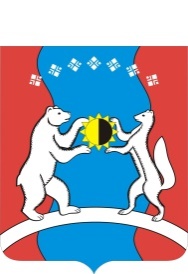 САХА ӨРӨСПҮҮБҮЛҮКЭТЭ«АЛДАН  ОРОЙУОНА»МУНИЦИПАЛЬНАЙТЭРИЛЛИИДЬАһАЛТАТАУУРААХ  № п/пНаименование социально значимых продовольственных товаровЕдиница измеренияПредельные размеры розничных торговых надбавокПредельные размеры розничных торговых надбавокПредельные размеры розничных торговых надбавокПредельные размеры розничных торговых надбавок№ п/пНаименование социально значимых продовольственных товаровЕдиница измеренияТруднодоступные (близлежащие  отрайонного центра) населенные пункты(с. Хатыстыр, с Угоян)Труднодоступные (близлежащие  отрайонного центра) населенные пункты(с. Хатыстыр, с Угоян)Труднодоступные (отдаленныеот районного центра) населенные пункты(с .Кутана, с. Чагда)Труднодоступные (отдаленныеот районного центра) населенные пункты(с .Кутана, с. Чагда)№ п/пНаименование социально значимых продовольственных товаровЕдиница измеренияна товары, закупаемые на территории МО «Алданский район»на товары, закупаемые за пределами территории МО «Алданский район»на товары, закупаемые на территории МО «Алданский район»на товары, закупаемые за пределами территории МО «Алданский район»1.Хлеб из пшеничной  муки высшего сорта, 1 сорта%10-10-2.Мука пшеничная высший сорт%284556703.Сахар-песок%273644544.Рис шлифованный%273542515.Крупа гречневая - ядрица%263237446.Макаронные изделия%263339477.Яйцо куриное%293441428.Масло подсолнечное%263237439.Молоко питьевое, молочный напиток до 3,2% жирности (включительно)%                  26                  34404710.Детское питание (сухие молочные смеси)%25402640